Дидактическое пособие из фетра для детей младшего дошкольного возраста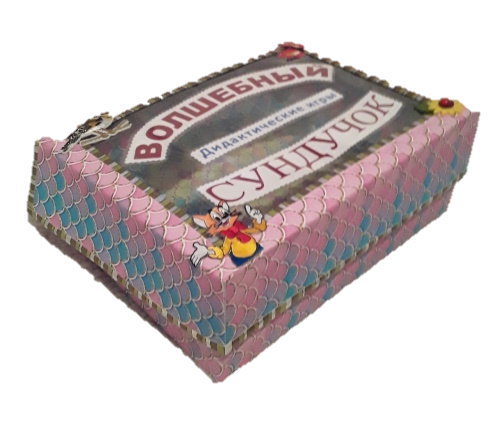 «ВОЛШЕБНЫЙ СУНДУЧОК»                                                  Автор: Шишкина Надежда Павловна, воспитатель первой                                               категории, МАДОУ № 169, г. Кемерово.   Предлагаю вашему вниманию дидактическое пособие из фетра «Волшебный сундучок» для детей младшего дошкольного возраста.    Данное пособие, как элемент развивающей предметно – пространственной среды группы. Оно обеспечивает возможность общения и совместной деятельности детей и взрослых (родителей), содержательно насыщено, трансформируемо, полифункционально, вариативно, доступно и безопасно, позволяет учитывать индивидуальные особенности развития ребенка, идеально подходит для работы с детьми ОВЗ.   Многофункциональность данного пособия заключается в том, что его можно использовать в различных видах деятельности: познавательном развитии (ФЭМП, изучение окружающего мира и т.д.), развитии речи.   Ценность дидактического пособия «Волшебный сундучок» заключается в том, что оно может использоваться как в образовательной, так и в самостоятельной деятельности, а также может дать родителям идеи для творческого участия в образовательном процессе ДОУ и в семье.    Все дидактические игры в «Волшебном сундучке» изготовлены из фетра, все детали крепятся с помощью липучек и кнопок, что способствует развитию мелкой моторики пальцев и координации обеих рук ребенка.   Цель: Обогащение сенсорного опыта детей младшего дошкольного возраста.Задачи:1.Совершенствовать обследовательские действия: выделение цвета, формы, величины, поощрять сравнение предметов между собой по этим признакам и количеству; группировать однородные предметы по одному из трех признаков (цвет, форма, величина) по образцу или словесному указанию; подбирать пары, используя один предмет в качестве образца.2.Развивать умение пользоваться приемом наложения и приложения одного предмета к другому для определения их равенства или неравенства по величине и тождественности по цвету, форме.3.Упражнять в соотнесении плоских фигур (круг, квадрат, треугольник).4.Формировать умение показывать и называть предметы и объекты.5.Развивать разные виды восприятия: зрительного, слухового, осязательного. Поощрять целенаправленные моторные действия.6.Развивать любознательность, интерес к познавательной деятельности.7.Расширять запас понимаемых слов.8.Поддерживать положительные эмоциональные и избирательные реакции в процессе игры.   Во время игр необходимо учитывать возрастные особенности младших дошкольников! Предлагать задания от простого к сложному!Какие игры «живут» в нашем волшебном сундучке?!!!«Машины везут груз»   Двери кабины закрываются на липучку; груз (геометрические фигуры) крепятся к кузову с помощью лент, их можно сложить в кузов машины.   Изучаем геометрические фигуры, цвет и величину, сортируем по форме; фантазируем, на что они похожи. Находим такую же фигуру на платформе и  «разгружаем груз».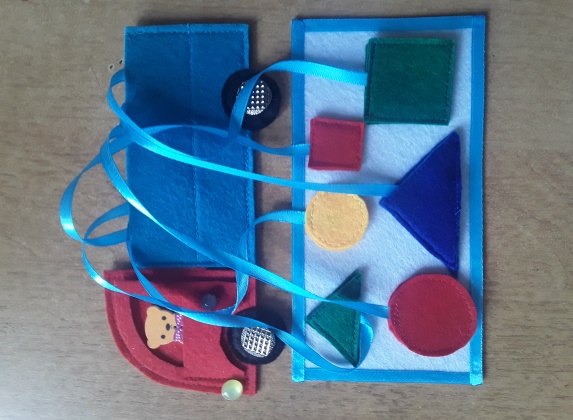        Я работник – грузовик,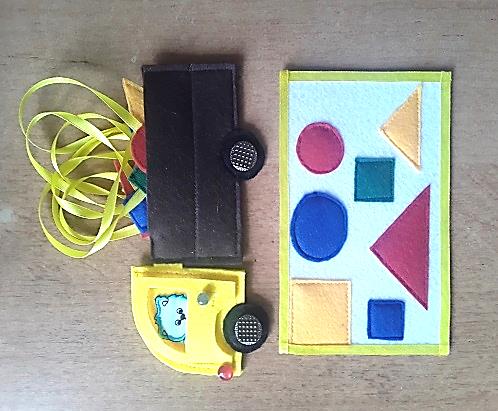        Грузы я возить привык.       Сколько хочешь разных грузов       Загружай скорее в кузов!«С какого дерева листок»   Листья крепятся к деревьям с помощью кнопок и липучек. Учимся различать, показывать, называть цвета (красный, зеленый, желтый); соотносить листочки с кроной дерева по цвету (чтобы листочки были одинакового цвета с деревом).       Вышли пальчики гулять, 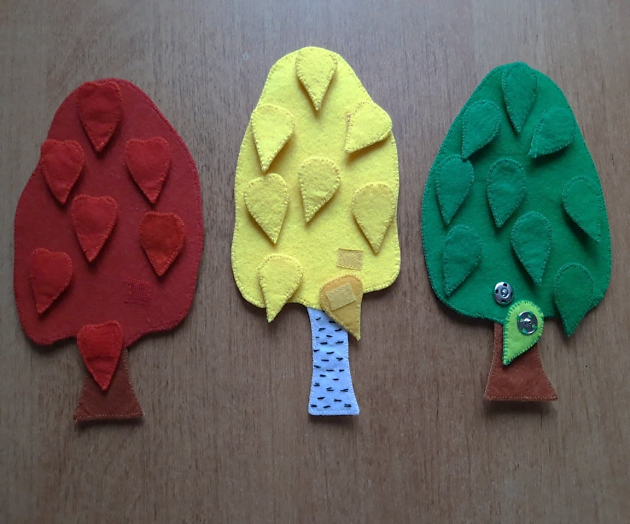        Стали листья собирать:       Красный листик,       Желтый листик,       Зеленый листик.       Сколько листиков собрали?       Будем их сейчас считать!       Раз, два, три, четыре, пять!       Можно с ними поиграть!«Листопад»«Найди одинаковые листочки»   Предложить детям сделать листопад из разноцветных листьев; назвать цвет листочков; найти пары листьев по цвету. 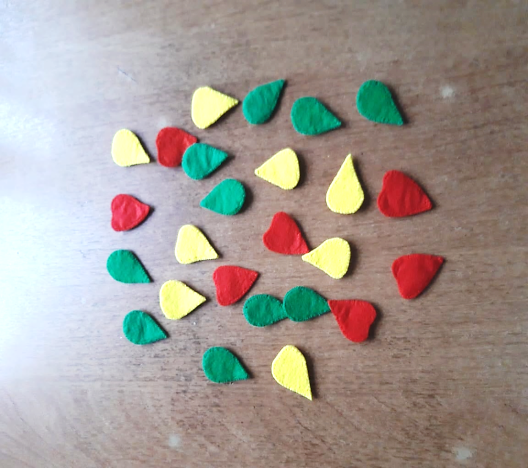        Листопад! Листопад!       Листья желтые летят,       Зеленые и красные,       Все такие разные!!!                               «Гирлянда из листьев»   Предложить детям составить гирлянду из листьев: только красную (желтую, зеленую); разноцветную.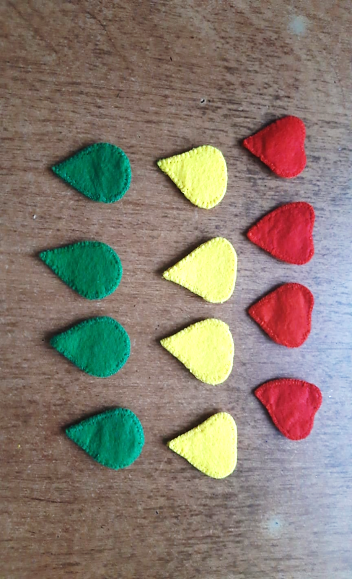        Праздник осени в лесу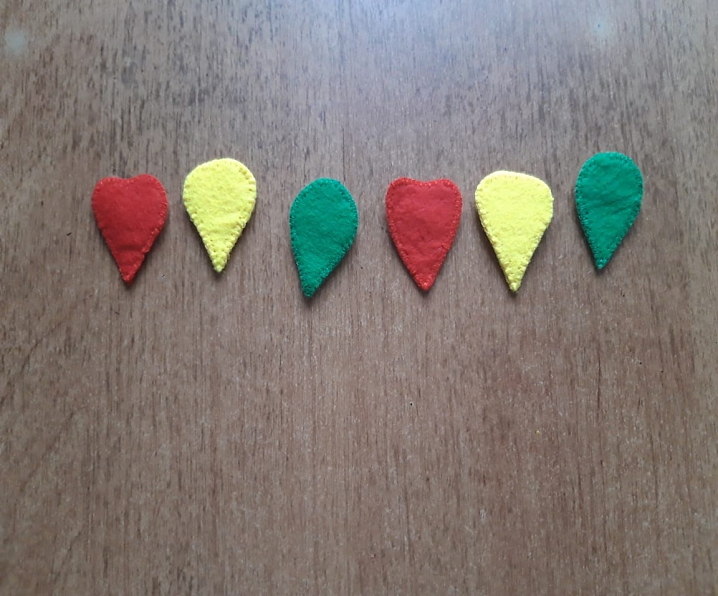        И светло, и весело.       Вот какие украшенья       Осень здесь развесила!«Большой – маленький»«Один – много»   Закрепляем знания большой – маленький, один – много.        Листья кружатся по кругу,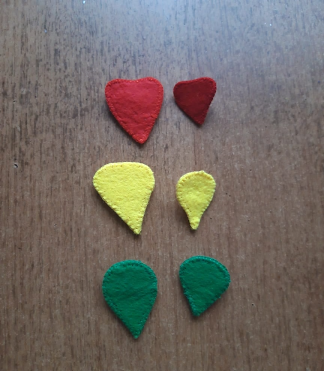 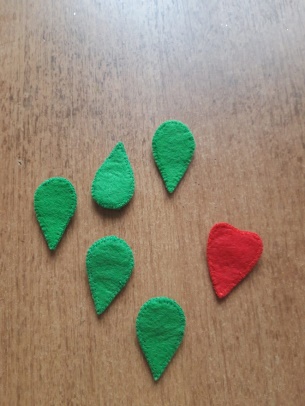        Раз, два, три, четыре, пять!       Улыбнемся мы друг другу       И скорей начнем играть!«Собери листочки в корзинки»   Предложить детям собрать листочки в корзинки: красные листочки в корзинку с красным листиком, желтые листочки в корзинку с желтым листиком, зеленые листочки в корзинку с зеленым листиком.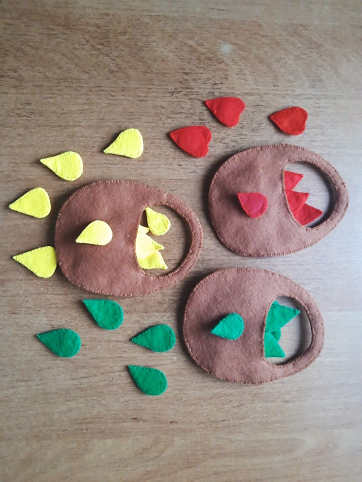        Мы корзиночки возьмем       И листочки соберем!       Зеленые, желтые и красные,       Какие же они прекрасные!!!                                             «Маленький ежик»   Рассказать детям, как ежик готовится к зиме.   Ищем большое яблочко и маленькое, сравниваем их по цвету. Сравниваем по величине грибочки.   Предложить детям угостить маленького ежика яблочками и грибами. Предложить ежику листочки, чтобы у него была мягкая подстилка.        Без тропинки, без дорожки,       Деловито, не спеша,       Ходит – бродит серый ежик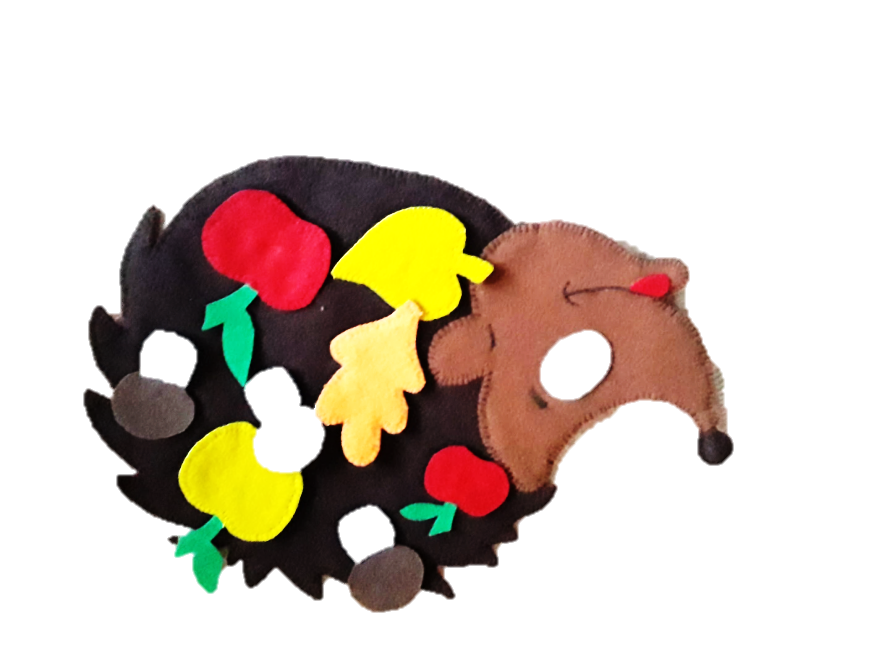        Тихо иглами шурша.                   ***       Ежик по лесу ходил,       Много листьев находил.       Много листьев находил       И ребятам приносил!       Раз, два, три, четыре, пять!       Будем с ежиком играть!       Будем с ежиком играть       И листочки собирать!                    ***       Прикатился еж колючий в детский сад.       Поиграть решил он, удивить ребят.«Автосервис»   Машины крепятся к гаражу с помощью липучек; колеса к машинам крепятся с помощью кнопок.   Закрепляем знания о транспорте, знания основных цветов, соотношение цвета машины и цвета крыши гаража.    С детьми постарше закрепляем пространственные понятия, совершенствуем навыки счета; соотношение количества бусин и количества пассажиров (бусин) в автомобиле.       В гараже стоит машина.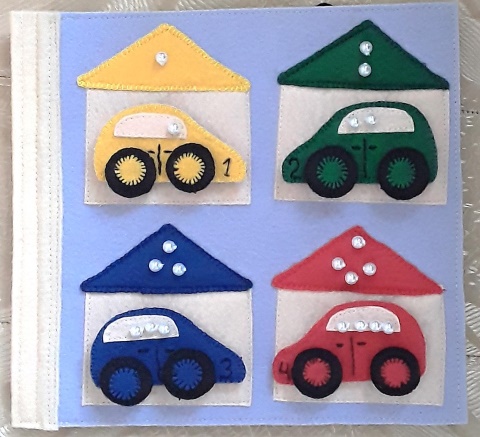        У машины сдута шина.       Чтоб машину вылечить,       Чтоб колеса починить,        Надо ключик отыскать       И колеса поменять!Матрешка «Цветы»   На платье матрешки пришиты цветы синие, красные, желтые и один цветок голубого цвета; сверху пришита сетка; внутрь вкладываются пуговицы в тон цветов.    Учимся различать, показывать, называть цвета (красный, синий, желтый); соотносить пуговицы по цвету с цветочком. Развиваем мелкую моторику пальцев рук, тактильные ощущения.       Улыбалось солнце в небе: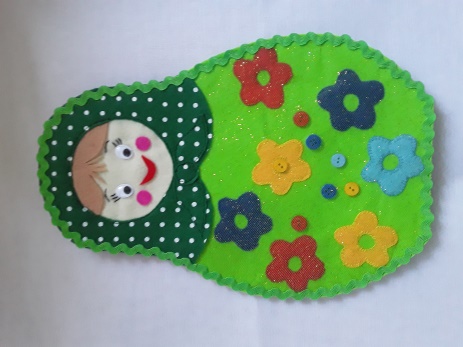        Ах, какой денечек!       Подарю – ка я матрешке        Солнечный цветочек!Матрешка «Кто в домике живет?», «Найди пару»   На платье матрешки пришит домик; дверцы домика закрываются на липучки. Открываем каждую дверцу и рассматриваем, кто живет в каждой квартире. Сзади матрешки пришит карман, там живут друзья. Жильцы домика приглашают друзей в гости. Найди пару! Закрой двери плотно, чтобы обитатели не перепутали свои квартиры.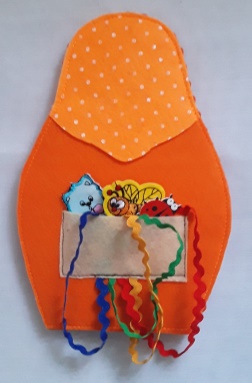 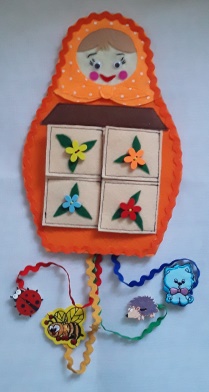 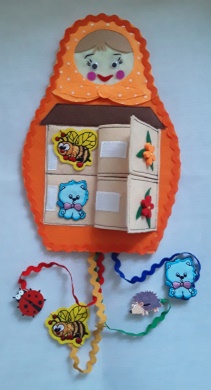        Мой любимый, светлый дом!       В нем мы счастливо живем!       Утром рано я проснусь,       Очень сладко потянусь!Матрешка «Рыбалка»   Прозрачный аквариум крепится к матрешке с помощью липучек. Внутри аквариума плавают рыбки: красная, желтая, синяя и зеленая.   Учимся различать, показывать, называть цвета. Ловим удочкой рыбку, называем цвет рыбки, опускаем ее в аквариум.   Кто же спрятался за аквариумом? (Дельфин и морская рыбка.) Смогут ли они жить в аквариуме? (Нет: дельфин большой и в аквариуме не поместится; морская рыбка может жить только в море, так вода соленая)   Что здесь делает котенок? Он тоже живет в аквариуме? Он живет дома (домашнее животное); очень любит кушать рыбку.       Целый день сидит Егорка.       Он и пляшет, и поет,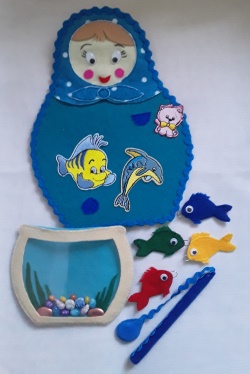 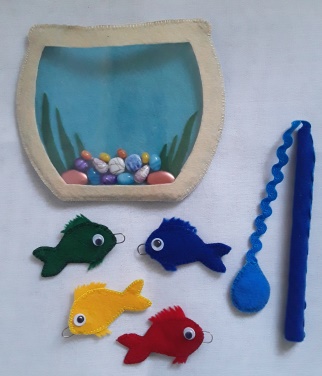 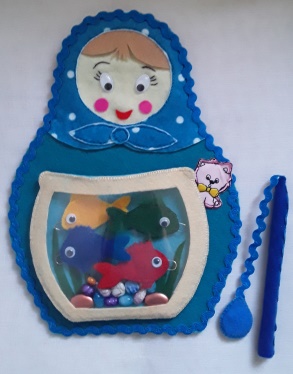        Только рыба не клюет.       Помни истину одну:       Рыбка любит тишину!                   ***       В аквариуме – рыбки,       У них есть свой мирок:       Там камни и улитки,       И пузырьков поток.   Матрешек можно использовать в игре театр Бибабо, надевая матрешек на руку ребенка (взрослого).Наш волшебный сундучок будет пополняться новыми играми и элементами.Играйте с детьми, и они раскроются, как цветы!УДАЧИ ВАМ!!!